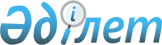 О признании утратившим силу постановление акимата Илийского района от 4 июля 2019 года № 259 "Об утверждении государственного образовательного заказа на среднее образование по Илийскому району"Постановление акимата Илийского района Алматинской области от 5 марта 2021 года № 104. Зарегистрировано Департаментом юстиции Алматинской области 12 марта 2021 года № 5896
      В соответствии со статьей 27 Закона Республики Казахстан от 6 апреля 2016 года "О правовых актах" акимат Илийского района ПОСТАНОВЛЯЕТ:
      1. Признать утратившим силу постановление акимата Илийского района "Об утверждении государственного образовательного заказа на среднее образование по Илийскому району" от 4 июля 2019 года № 259 (зарегистрирован в Реестре государственной регистрации нормативных правовых актов № 5204, опубликован 12 июля 2019 года в Эталонном контрольном банке нормативных правовых актов Республики Казахстан).
      2. Контроль за исполнением настоящего постановления возложить на заместителя акима Илийского района Ибраева С.Б.
      3. Настоящее постановление вводится в действие с 1 января 2021 года и подлежит официальному опубликованию. 
					© 2012. РГП на ПХВ «Институт законодательства и правовой информации Республики Казахстан» Министерства юстиции Республики Казахстан
				
      Аким района

Б. Карасаев
